ПРИРОДОМАТЕМАТИЧЕСКА   ГИМНАЗИЯ 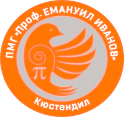 “ПРОФ. ЕМАНУИЛ ИВАНОВ” - КЮСТЕНДИЛ(2500, гр. Кюстендил, ул. ”Проф. Георги Паспалев” № 11, тел. 078/ 552259, 0886414810; e-mail: office@pmgkn.com)Г Р А Ф И К на дейностите за осъществяване на държавния план-прием в ПЕТИ клас за учебната 2023/2024 годинав ПМГ „Проф. Емануил Иванов“ - КюстендилСрокДейност Организират/ контролират 26 - 30 юни9:00 – 17:00Приемане на документите на кандидатите за прием в V клас за учебната 2023/2024 година, както следва: 1. Заявление по образец 2. Копие от служебните бележки, удостоверяващи резултатите от ученическата олимпиада и/или математическите състезания – само за ученици от друга област 3. Копие на удостоверението за завършен начален етап на основно образование и оригинал за сверяванеУчилищна комисия3 - 4 юлиКЛАСИРАНЕ в съответствие с утвърдената (в приетия на педагогически съвет и съгласуван с Обществения съвет РЕГЛАМЕНТ) методика – по низходящ ред по общия брой точки Училищна комисия4 юли след 17:30 ч. Обявяване на резултатите от класирането – на общодостъпно място в училището и на интернет страницата на ПМГ Училищна комисия(при спазване на Закона за защита на личните данни)5 - 7 юли9:00 – 17:00Записване на класираните ученици. Необходими документи: 1. Заявление по образец 2. Оригинал на удостоверението за завършен начален етап на основно образованиеУчилищна комисия10 юли след 17:30 ч. Оповестяване на общодостъпно място в училището и на интернет страницата на училището 	броя на незаетите места Училищна комисия11 юли10:30 ч.Уведомяване на следващите по низходящ ред ученици в зависимост от броя на незаетите места Училищна комисия12 юли до 17:30 ч.Записване на следващите по низходящ ред ученици. Необходими документи: 1. Заявление по образец 2. Оригинал на на удостоверението за завършен начален етап на основно образованиеУчилищна комисия13 юлиПредоставяне на информация на директора за броя записани ученици в V клас за учебната 2023/2024 година Училищна комисия14 юлиУведомяване на началника на РУО за броя на записаните ученици в V клас за учебната 2023/2024 годинаДиректордо 31 юлиУтвърждаване на реализирания прием в V клас за учебната 2023/2024 годинаНачалник на РУО